Załącznik nr 3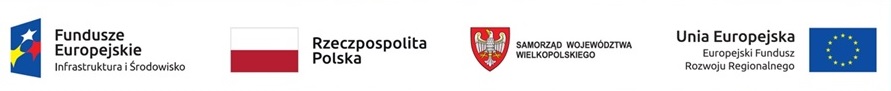 PROTOKÓŁ ZDAWCZO – ODBIORCZYZAMAWIAJĄCY:Gmina LwówekUl. Ratuszowa 264-310 LwówekREGON: 631258879 NIP: 788-191-67-47WYKONAWCA:……………………………………………………...NIP:………………….., REGON:.…………………	Wykonawca na potrzeby realizacji projektu „Modernizacja przestrzeni Rynku w Lwówku” nr RPWP.09.02.01-30-0091/17 współfinansowanego ze środków Europejskiego Funduszu Rozwoju Regionalnego w ramach Wielkopolskiego Regionalnego Programu Operacyjnego na lata 2014-2020,, zgodnie z umową nr ……………… z dnia ………….…. opracował, wykonał i zamontował:- tablice informacyjne (pamiątkowe) – 2 szt.	Zamawiający nie wnosi zastrzeżeń do wykonanej usługi i dostarczonego towaru.ZAMAWIAJĄCY			      			WYKONAWCA